MASKENBALOva tema ne zahtjeva puno priče i uvoda…Jedan dan u godini kada našim hodnicima zavladaju vještice, čarobnjaci, ratnici, balerine… Kako bismo se što bolje pripremili za taj dan, izrađivali smo svoje maske kojima smo ukrasili naše učionice.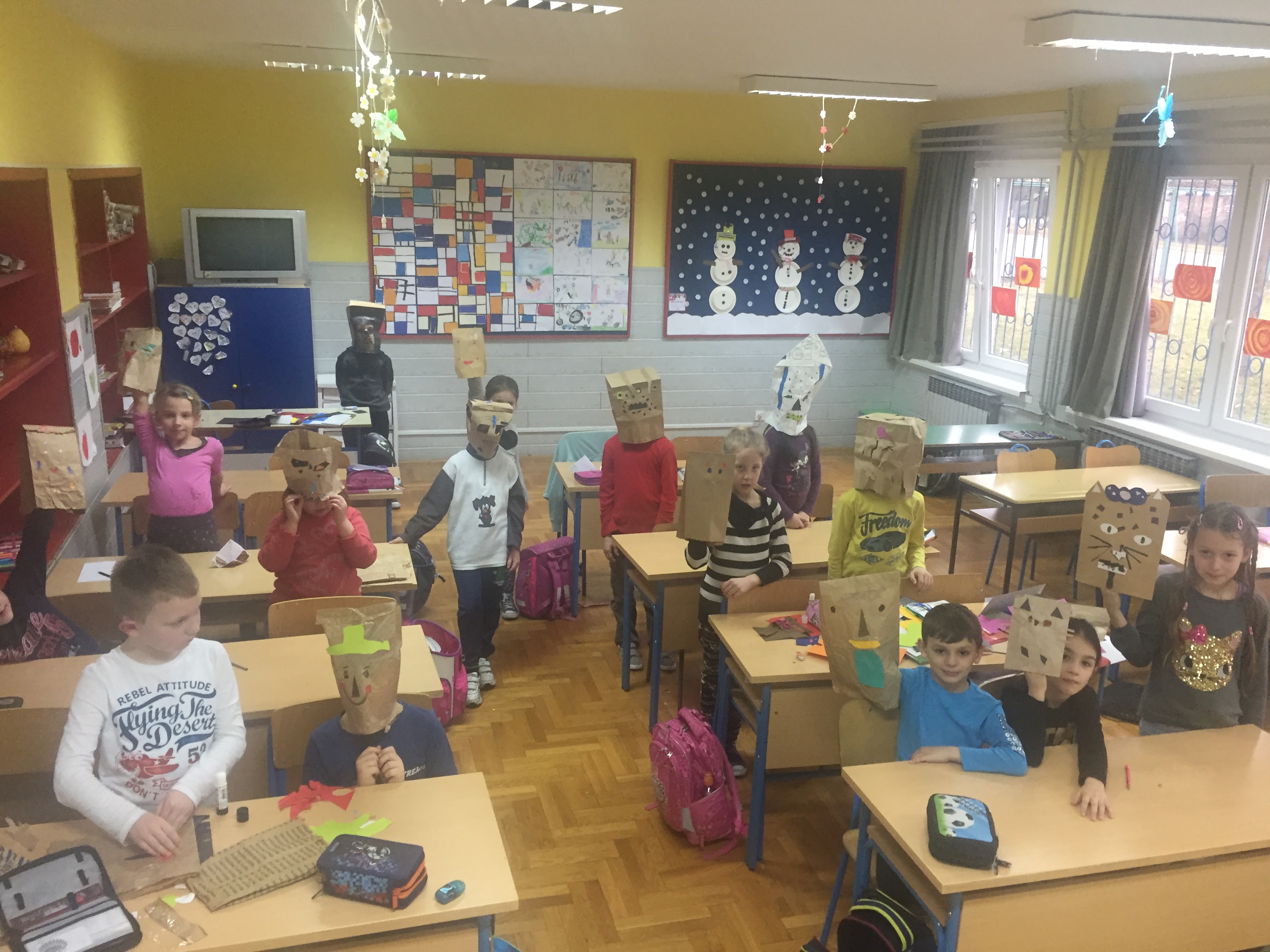 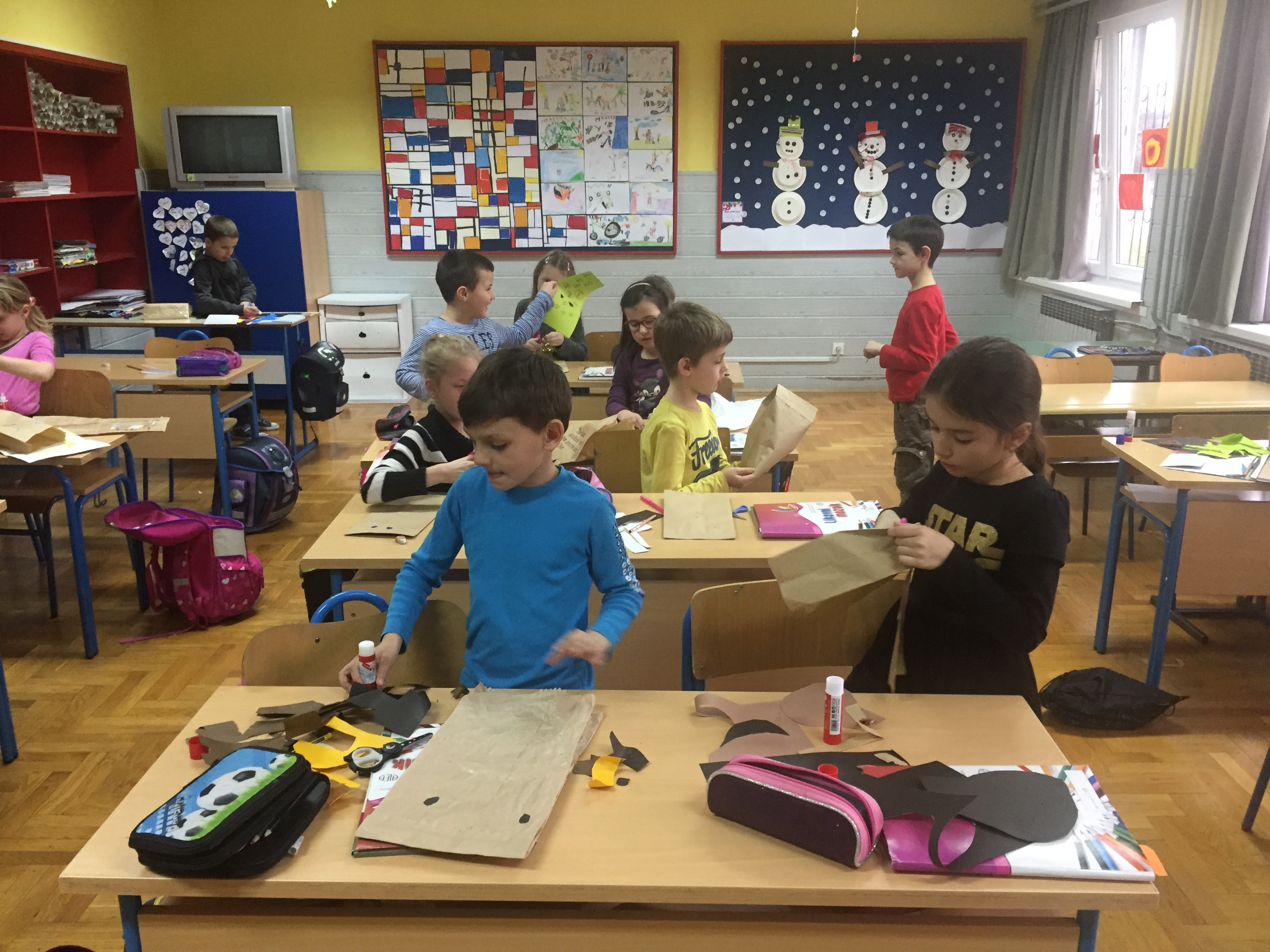 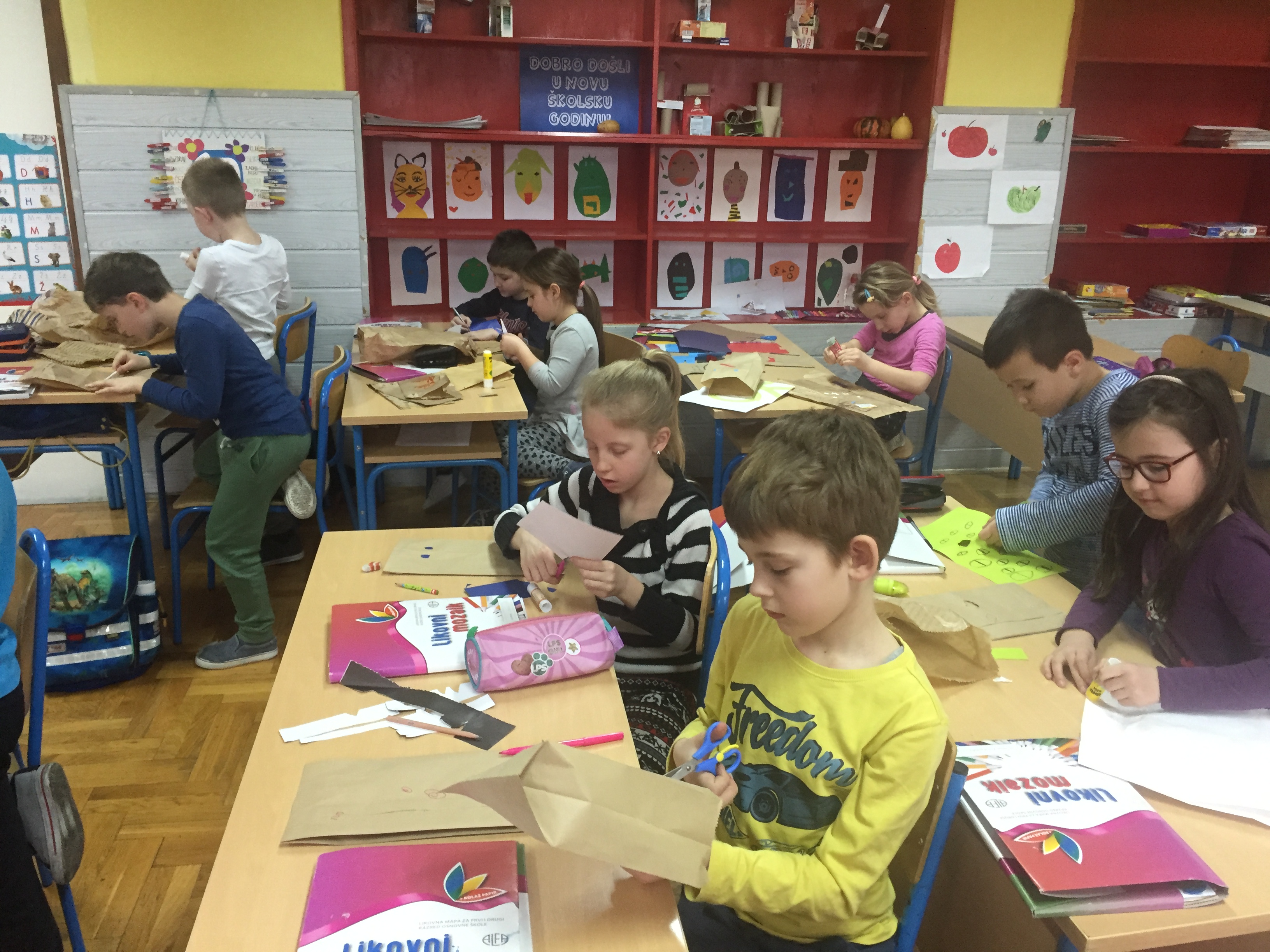 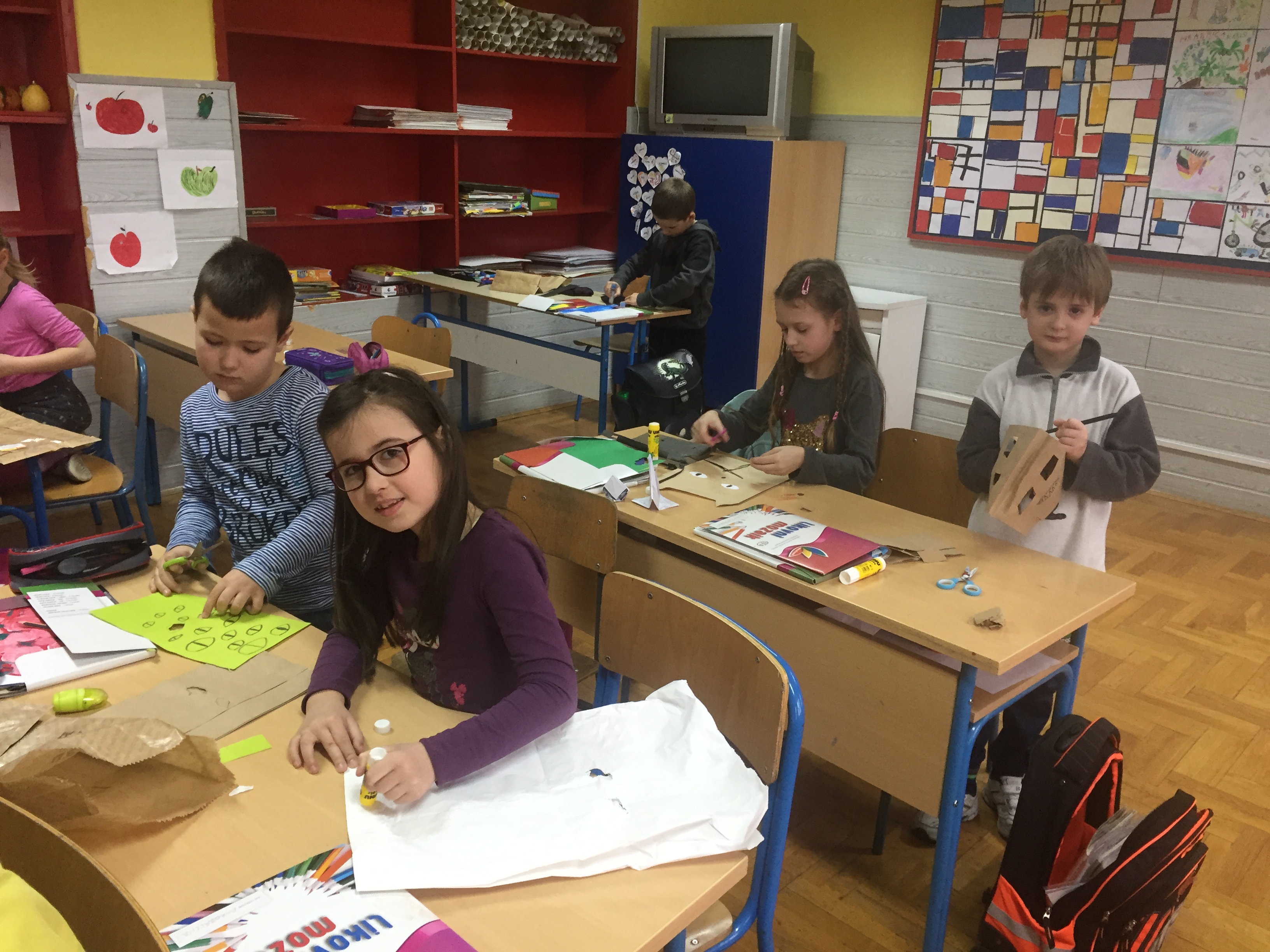 